EASTERN MEDITERRANEAN UNIVERSITY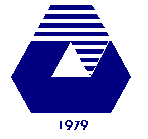 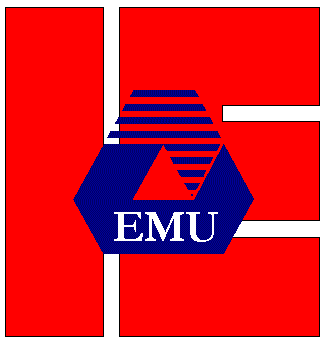 	Department of Industrial Engineering	IENG516 Network Flows HOMEWORK 1     Spring 2016-17Show that the following three definitions are equivalent for a tree.T is connected and also has no cycles.T is connected and has (m-1) arcs.T has (m-1) arcs and has no cycles.Show the rank of a technological matrix A, for any minimal cost network flow problem with m nods is (m-1).Solve the following problem by the simplex method.Draw a network regarding the following linear programming problem.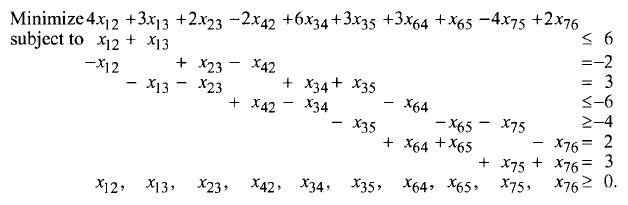 Suppose that the following figure represents a railroad network. The numbers beside each arc represent the time it takes to traverse the arc. Two locomotives are stationed at point 2 and three locomotives are at point 3. One locomotive is needed at point 5 and 4 locomotives are needed at point 6. Formulate the problem to get the power required to points 6 and 5 with minimum cost.Formulate the following network flows problem.Show that x23=4, x34=7, x41=2, x45=3 and zero for other xij is a feasible solution. Show its associated tree. Compute the value of objective function related to the above point. Show that for a Network Flow Problem if the values of bi i=1,2,...m are integer then all of extreme points for feasible region of this problem have integer components.If B be that basis obtain from the node-arc matrix of a Network Flow Problem then det(B)=-1 or +1.Write the following Network Flow Problem as a linear problem. Represent each of nonbasic columns regarding the basic rooted spanning tree given by the doted arcs as follow. Find the correspond BFS. 